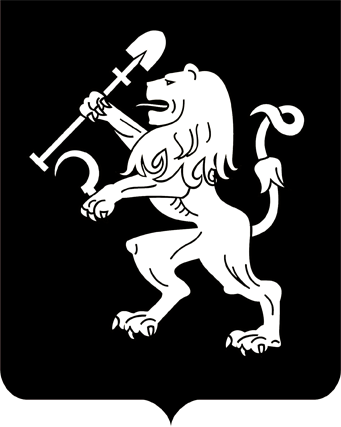 АДМИНИСТРАЦИЯ ГОРОДА КРАСНОЯРСКАПОСТАНОВЛЕНИЕО внесении изменений в постановление администрации города от 15.02.2019 № 86На основании решения городской комиссии по рассмотрению            тарифов (цен) (протокол от 01.08.2022 № 15), в соответствии со ста-            тьей 101 Федерального закона от 29.12.2012 № 273-ФЗ «Об образо-вании в Российской Федерации», статьей 17 Федерального закона                    от 06.10.2003  № 131-ФЗ «Об общих принципах организации местного самоуправления в Российской Федерации», решением Красноярского городского Совета от 22.12.2006  № 12-263 «О Порядке установления тарифов (цен) на услуги (работы) муниципальных предприятий                    и учреждений», руководствуясь статьями 41, 58, 59, 66 Устава города Красноярска, ПОСТАНОВЛЯЮ:1. Внести в таблицу приложения к постановлению администрации города от 15.02.2019 № 86 «Об утверждении тарифов (цен) на платные услуги (работы), оказываемые муниципальным автономным обще-образовательным учреждением «Гимназия № 6» следующие изменения:1) строки 1, 2 таблицы изложить в следующей редакции:2) строку 10 изложить в следующей редакции: 2. Настоящее постановление опубликовать в газете «Городские новости» и разместить на официальном сайте администрации города.3. Постановление вступает в силу со дня его официального опубликования.Глава города                                                                               В.А. Логинов21.09.2022№ 832«1«Школа развития» (занятия по подготовке к школе для детей дошкольного возраста)15110,002Делаем домашнее задание на «отлично»12110,00»«10Немецкий язык с удовольствием для 1-х классов10180,00»